Желаниесл. Андрея Чепурова                                                                                                    муз. Валерия Зюзюлёвааранжировка для хора Е.Копыловой               Не спеша, спокойно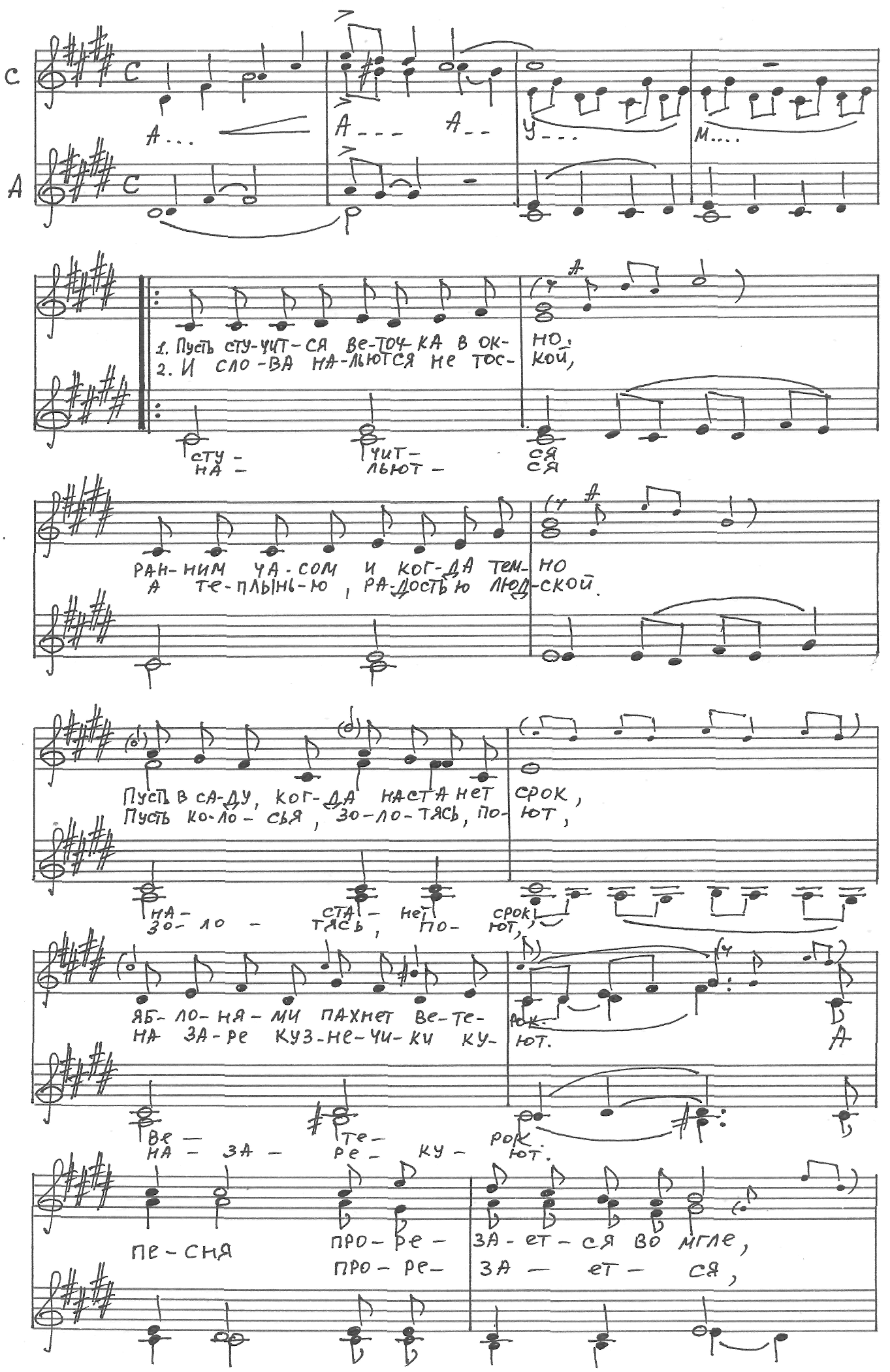 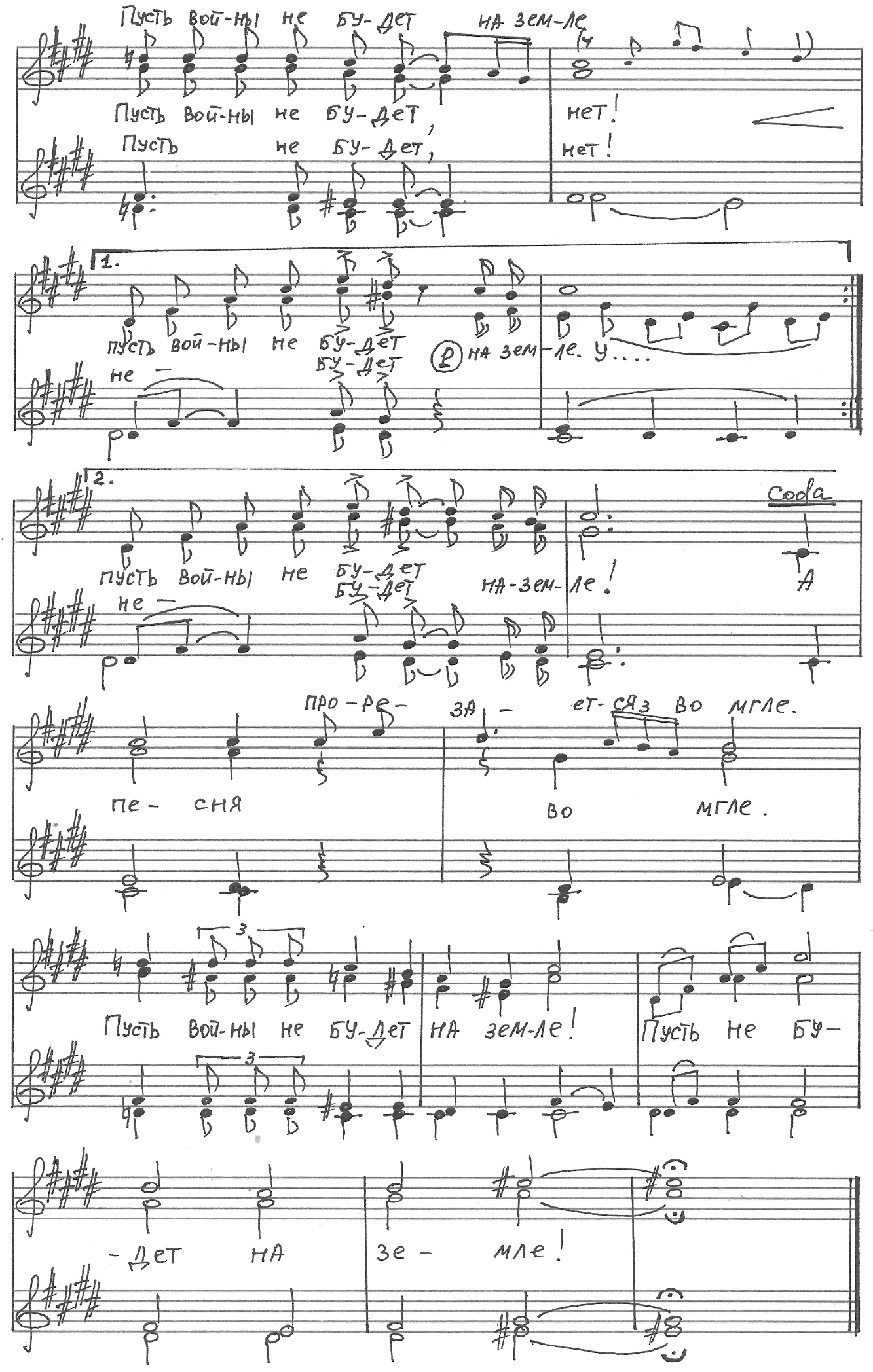 